В соответствии с Федеральным законом от 25.12.2008 № 273-ФЗ «О противодействии коррупции» администрация Моргаушского района Чувашской Республики постановляет:1. Утвердить прилагаемый перечень должностей муниципальной службы администрации Моргаушского района Чувашской Республики, в соответствии с которым граждане, претендующие на замещение должностей муниципальной службы и муниципальные служащие, замещающие указанные должности, обязаны представлять сведения о своих доходах, расходах, об имуществе и обязательствах имущественного характера, а также сведения о доходах, об имуществе и обязательствах имущественного характера своих супруги (супруга) и несовершеннолетних детей.           2. Признать утратившим силу постановление администрации Моргаушского района Чувашской Республики от 04.06.2015  № 612 «Об утверждении перечня должностей муниципальной службы администрации Моргаушского района Чувашской Республики, в соответствии с которым граждане, претендующие на замещение должностей муниципальной службы и муниципальные служащие, замещающие указанные должности, обязаны представлять сведения о своих доходах, расходах, об имуществе и обязательствах имущественного характера, а также сведения о доходах, об имуществе и обязательствах имущественного характера своих супруги (супруга) и несовершеннолетних детей». Контроль за исполнением настоящего постановления возложить на отдел организационно-кадрового, правового обеспечения и по работе с органами местного самоуправления. Настоящее  постановление подлежит официальному опубликованию.Первый заместитель главы администрации района - начальник управления экономики, развития АПКи муниципальной собственности                                                                                                     В.К.АнаньевПетрова М.В.62-4-64Утвержден постановлением администрации Моргаушского районаот   23.09.2015г. №  857А(приложение)ПЕРЕЧЕНЬдолжностей муниципальной службы администрации Моргаушского района Чувашской Республики, в соответствии с которым граждане, претендующие на замещение должностей муниципальной службы и муниципальные служащие, замещающие указанные должности, обязаны представлять сведения о своих доходах, расходах, об имуществе и обязательствах имущественного характера, а также сведения о доходах, об имуществе и обязательствах имущественного характера своих супруги (супруга) и несовершеннолетних детейДолжности руководителейВысшая группа должностей:Глава администрации Моргаушского района*Первый заместитель главы администрации Моргаушского района;Главная группа должностей:Заместитель главы администрации Моргаушского района;Управляющий делами администрации Моргаушского района;Ведущая группа должностей:Начальник управления администрации Моргаушского района;Начальник отдела администрации Моргаушского района;Заместитель начальника управления администрации Моргаушского района;2. Должности специалистовВедущая группа должностей:Заместитель начальника отдела администрации Моргаушского района;Старшая группа должностей:Заведующий сектором;Главный специалист-эксперт;Младшая группа должностей:Ведущий специалист-эксперт;Специалист-эксперт;Должности обеспечивающих специалистовСтаршая группа должностей:Старший специалист  1 разряда._______________________* Должность главы администрации Моргаушского района, назначаемого по контракту Чăваш Республики                 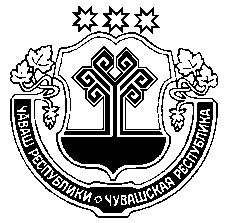    Муркаш районĕн 	                 администрациĕ                         ЙЫШЁНУ                     2015=? № Муркаш сали                                                        Чувашская РеспубликаАдминистрация Моргаушского районаПОСТАНОВЛЕНИЕ23? 09?? № 857А с?МоргаушиОб утверждении перечня должностей муниципальной службы администрации Моргаушского района Чувашской Республики, в соответствии с которым граждане, претендующие на замещение должностей муниципальной службы и муниципальные служащие, замещающие указанные должности, обязаны представлять сведения о своих доходах, расходах, об имуществе и обязательствах имущественного характера, а также сведения о доходах, об имуществе и обязательствах имущественного характера своих супруги (супруга) и несовершеннолетних детей